ŚNIADANIE WIELKANOCNE DLA UCZNIÓW Z UKRAINY I BIAŁORUSI 12.04. 2022 r.Zapoznanie naszych Gości z POLSKIMI TRADYCJAMI WIELKANOCNYMI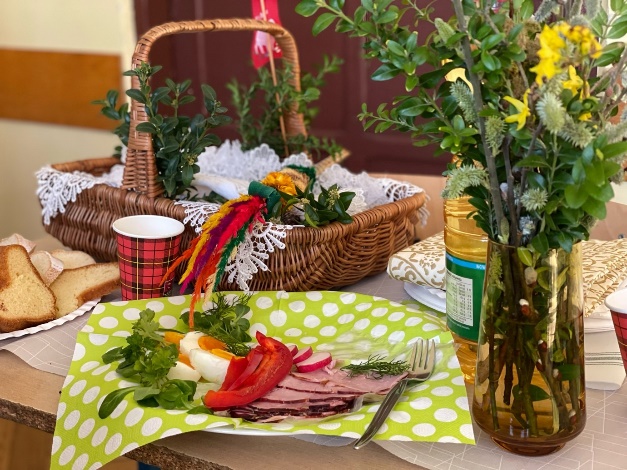 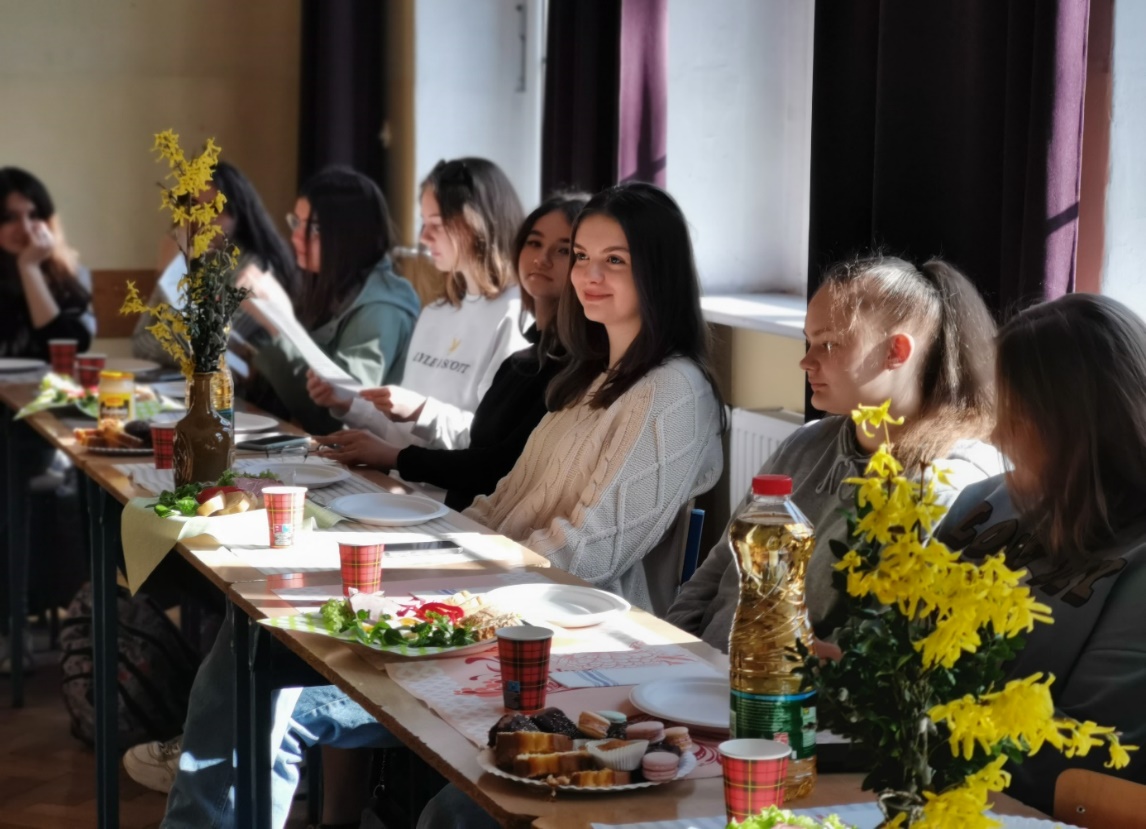 Wielkanoc w PolsceTriduum Paschalne – czas, w którym wierni wspominają mękę, śmierć i zmartwychwstanie Jezusa Chrystusa. Składają się na nie 3 dni: Wielki Czwartek, Wielki Piątek oraz Wielka Sobota. Nazwa „Triduum” (z łacińskiego trzy dni) dotyczy nie tylko określenia czasu, ale też fazy odkupienia za grzechy. Wielki Czwartek – dzień poświęcony wspomnieniu Ostatniej Wieczerzy               na tak zwanej Mszy Wieczerzy Pańskiej oraz wszystkich kapłanów.Wielki Piątek – dzień wspomnienia męki Chrystusa. W tym dniu nie odbywa się Msza Święta, odprawiana jest jedynie liturgia Męki Pańskiej.Wielka Sobota – tego dnia również nie odbywa się Msza Święta. Wierni, zgodnie z tradycją, wybierają się rano do Kościoła, by święcić pokarmy                       i odwiedzić Grób Pański. Po zmroku odbywa się liturgia Wigilii Paschalnej.ŚWIĘCONKA – jedzenie o głębokiej symbolice, święcone w koszyczku wielkanocnym w Wielką Sobotę. W niedzielę jest to uroczyste śniadanie wielkanocne. Tradycja głosi, że święcone pokarmy mają zapewnić nam przez cały rok płodność, obfitość, zdrowie oraz dostatek.Chleb – symbol ciała Chrystusa, gwarantuje pomyślność i dobrobyt.Sól – sedno życia i prawdy, chroni przed zepsuciem i oczyszcza.Pieprz – pamiątka ciężkiej, niewolniczej pracy.Baranek – symbol zwycięstwa dobra nad złem i życia nad śmiercią.Jajko – symbolizuje odradzające się życie, zapewnia płodność.Chrzan – symbolizuje siłę, przynosi zdrowie.Wędlina – przynosi zdrowie, płodność i dostatek.Ciasto – znak obfitości, dostatku i doskonałości.Dekoracją wiklinowego koszyczka są gałązki brzozy z zielonymi listkami, wierzby                     z kwitnącymi baziami, bukszpan oraz biała serwetka. Tradycje WielkanocneNiedziela palmowa – na tydzień przed Wielkanocą święcimy własnoręcznie wykonane lub kupione kolorowe palemki, co ma zapewniać rodzinne szczęście.Malowanie jajek – robimy „pisanki”, farbując ugotowane na twardo jajka na różne kolory i robiąc na nich rozmaite wzory. Ten zwyczaj jest równocześnie formą spędzenia czasu w gronie bliskich. Poniedziałek Wielkanocny – tak zwany „lany poniedziałek” albo „śmigus dyngus”, który spędzamy w formie zabawy na oblewaniu siebie nawzajem wodą.  Ten zwyczaj wiąże się z dawnymi wierzeniami, że woda ma oczyszczać z zimowego brudu i budzić na wiosnę. Opracowała: Maja Kołodziejczak, kl. 3pC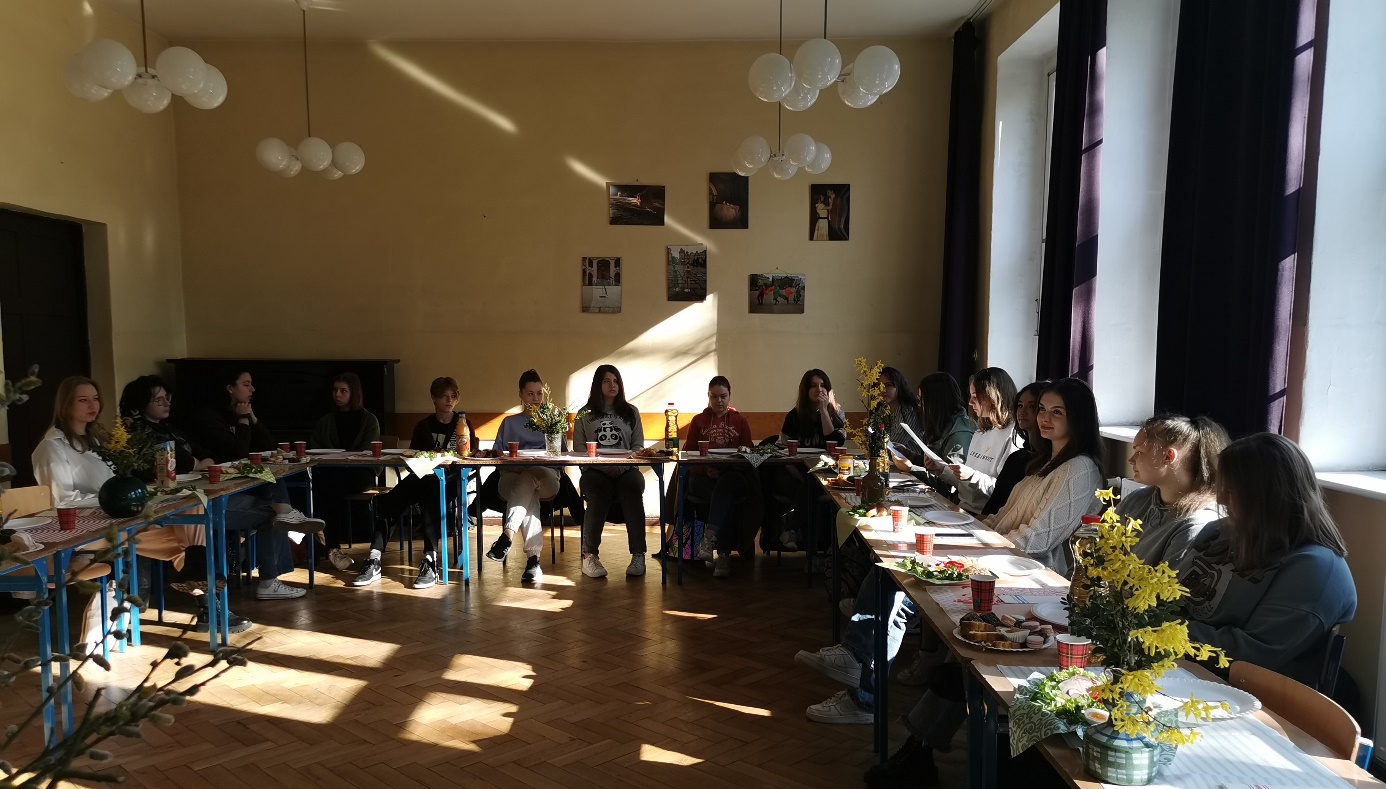 TŁUMACZENIE UKRAIŃSKIEВеликдень у Польщі Пасхальний тридуум – час, коли віруючі згадують страждання, смерть і воскресіння Ісуса Христа. Складається з 3 днів: Великий Четвер, Страсна П’ятниця та Велика Субота. Назва «Тридуум» (лат. три дні) відноситься не тільки до часу, а й до періоду спокути за гріхи.Великий Четвер – день, присвячений вшануванню Тайної Вечері на так званій Месі Вечері Господньої та всіх святих.Страсна П'ятниця – день пам'яті Страстей Христових. У цей день немає Святої Меси, є лише Літургія Страстей Господніх.Велика Субота – Святої Меси в цей день також немає. За традицією, віряни вранці йдуть до храму, щоб освятити їжу та відвідати Гроб Господній. Після заходу сонця відбувається Всенічна Пасхальна літургія.СВЯЧЕНЕ – їжа з глибокою символікою, освячена у великодньому кошику у Велику Суботу. У неділю – святковий великодній сніданок. За традицією, освячена їжа приносить нам родючість, благодать, здоров’я та достаток напротязі року.Хліб – символ тіла Христового, гарантує процвітання і добробут.Сіль – серце життя і істини, захищає від злого і очищає.Перець – пам'ятка важкої, рабської праці.Агнець – символ перемоги добра над злом і життя над смертю.Яйце – символізує відродження життя, забезпечує родючість.Хрін – символізує силу, приносить здоров'я.М’ясне – приносить здоров'я, родючість і достаток.Бабка – символ благодаті, достатку і досконалості.Плетений кошик прикрашають гілочками берези із зеленим листям, верби з квітучими сережками, самшитом та білою серветкою.Великодні ТрадиціїВербна неділя – за тиждень до Великодня ми благословляємо виготовлені власноруч або куплені різнокольорові пальми, щоб забезпечити сімейне щастя.Фарбування яєць – ми робимо «писанки», фарбуючи круто зварені яйця в різні кольори та роблячи на них різноманітні візерунки. Цей звичай також є способом проведення часу в колі своїх близьких.Великодній понеділок – так званий «поливаний понеділок» або «шмігус дингус», який ми проводимо у вигляді забав, обливаючи один одного водою. Цей звичай пов’язаний зі старовинним повір’ям, що вода повинна очистити від зими і розбудити весну.Підготувала: Maja Kołodziejczak, 3 класTłumaczenie z j. pol. na j. ukraiński: Roman Konovalov, kl. 3pEPrezentację multimedialną do tekstu przygotowała Malwina Stawicka z kl. 3pC – zob. link poniżejhttps://liblink.pl/SDfMXvF3Tt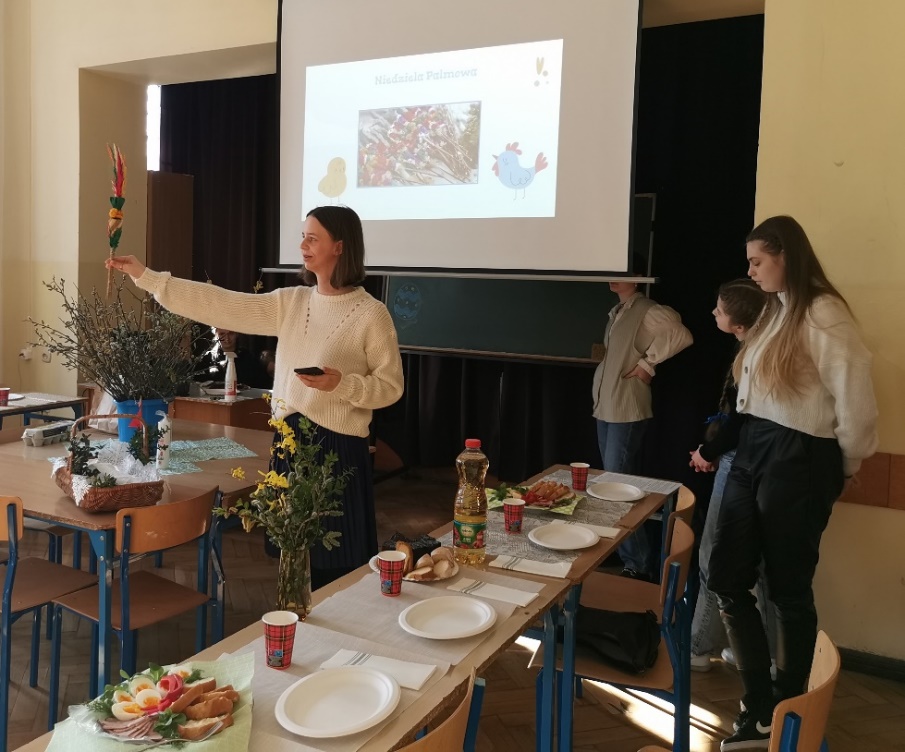 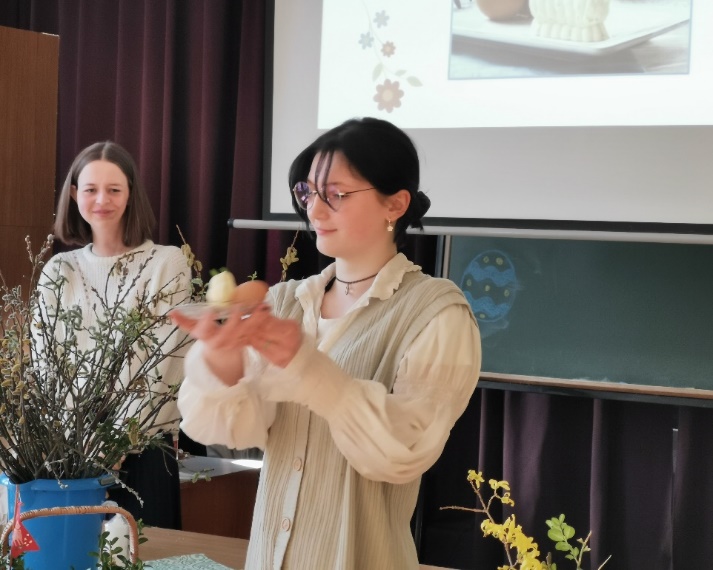 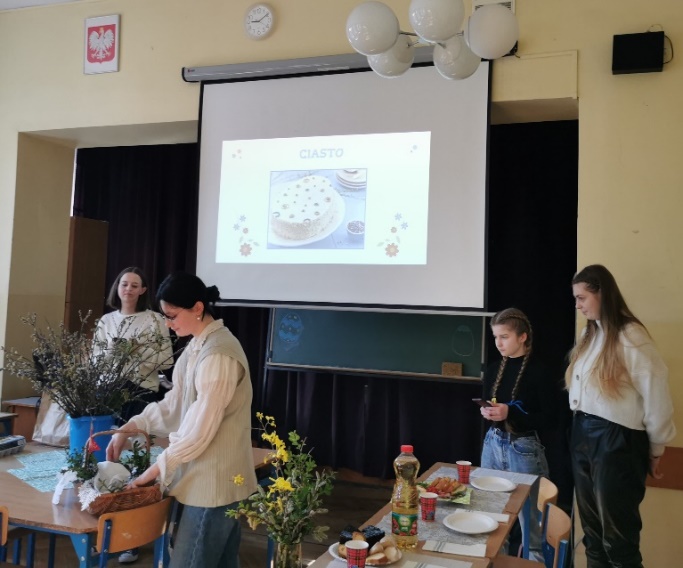 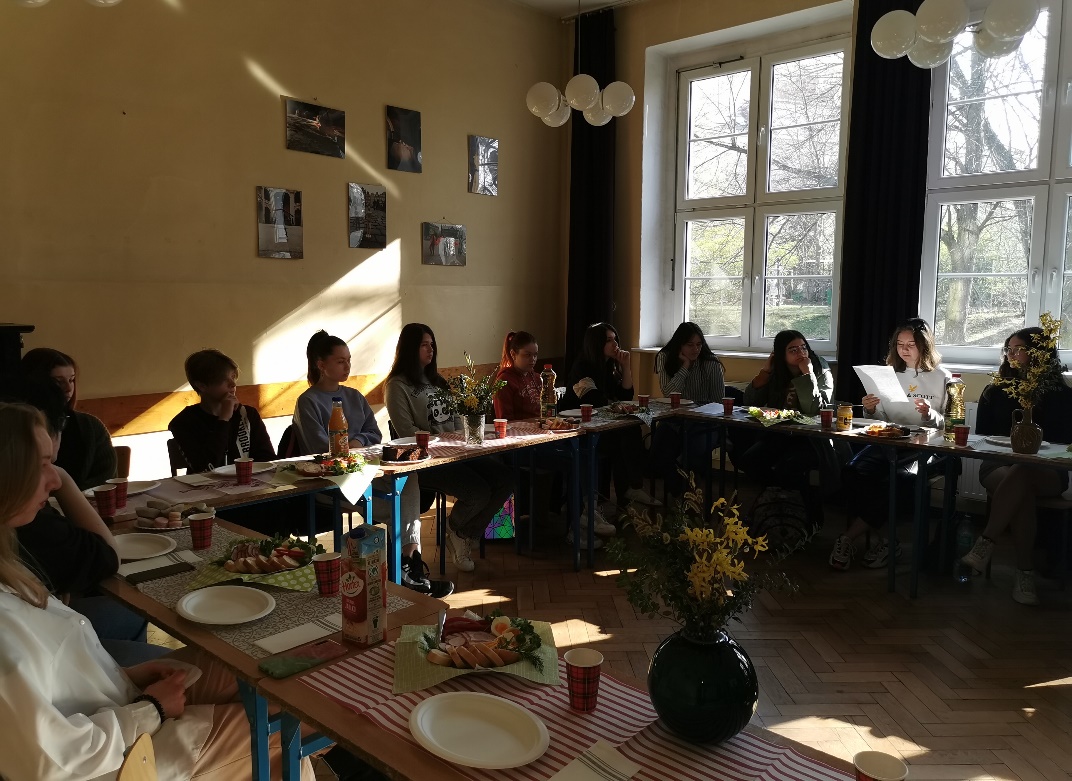 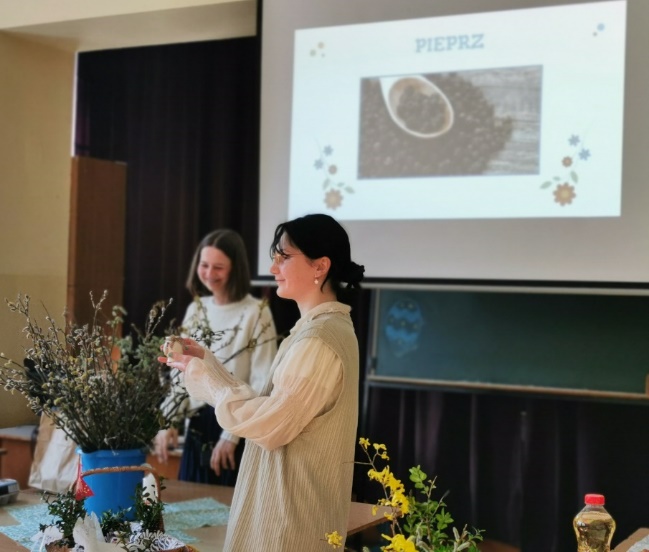 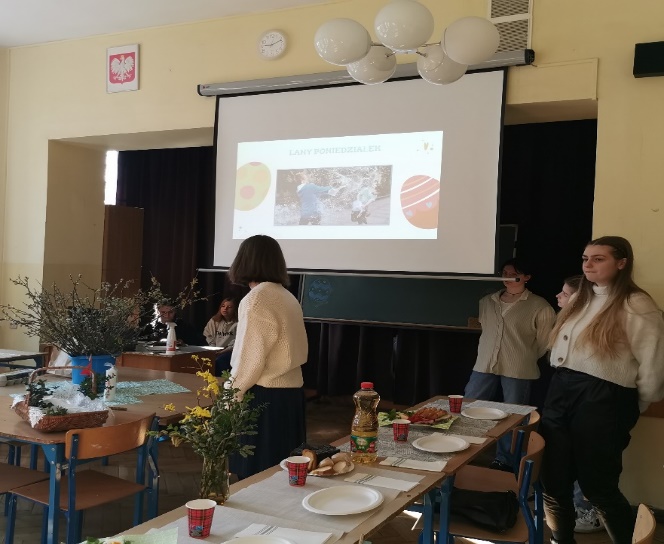 Wspólny posiłek - ŚNIADANIE WIELKANOCNE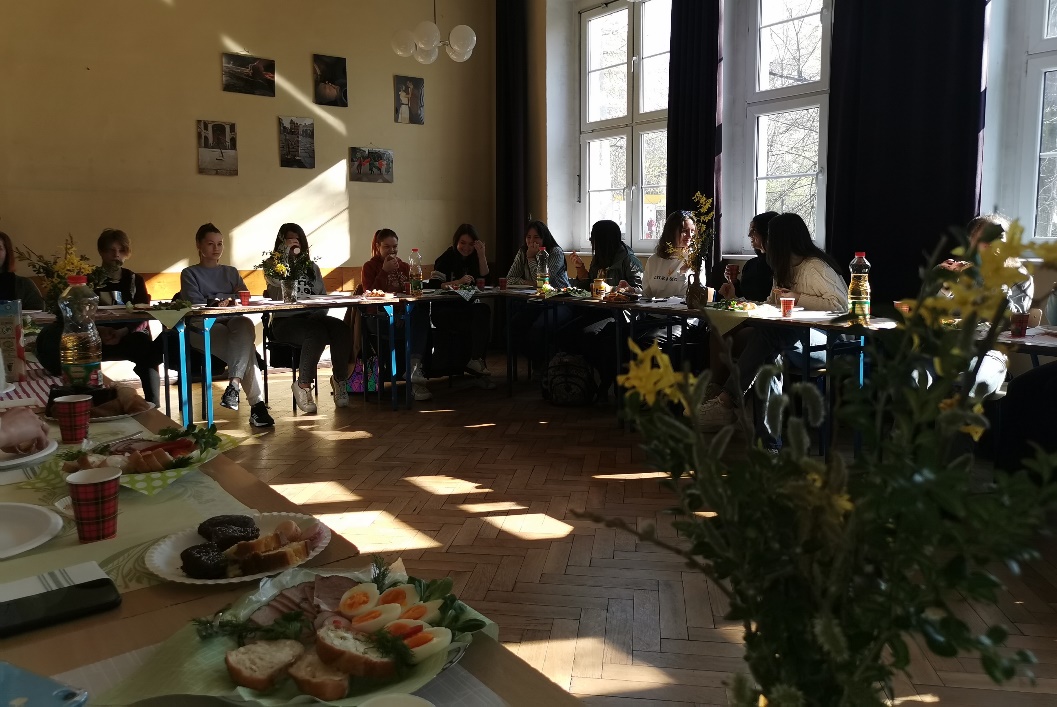 „ZAJĄCZEK WIELKANOCNY” DLA NASZYCH GOŚCI ufundowany przez RADĘ RODZICÓW NASZEJ SZKOŁY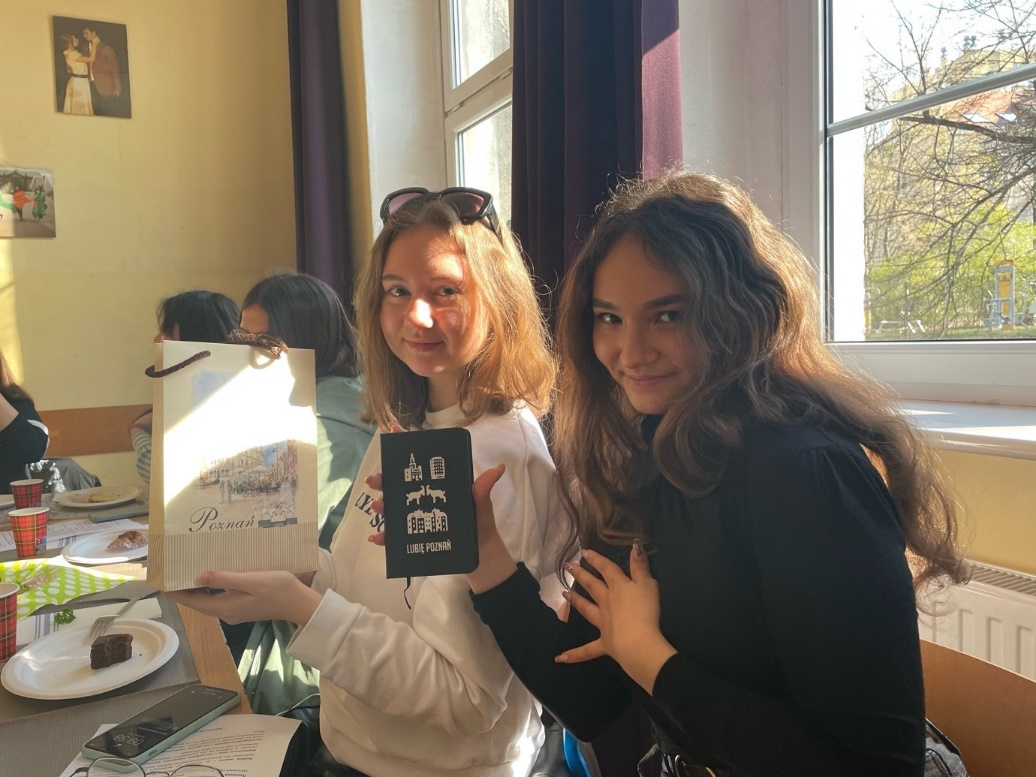 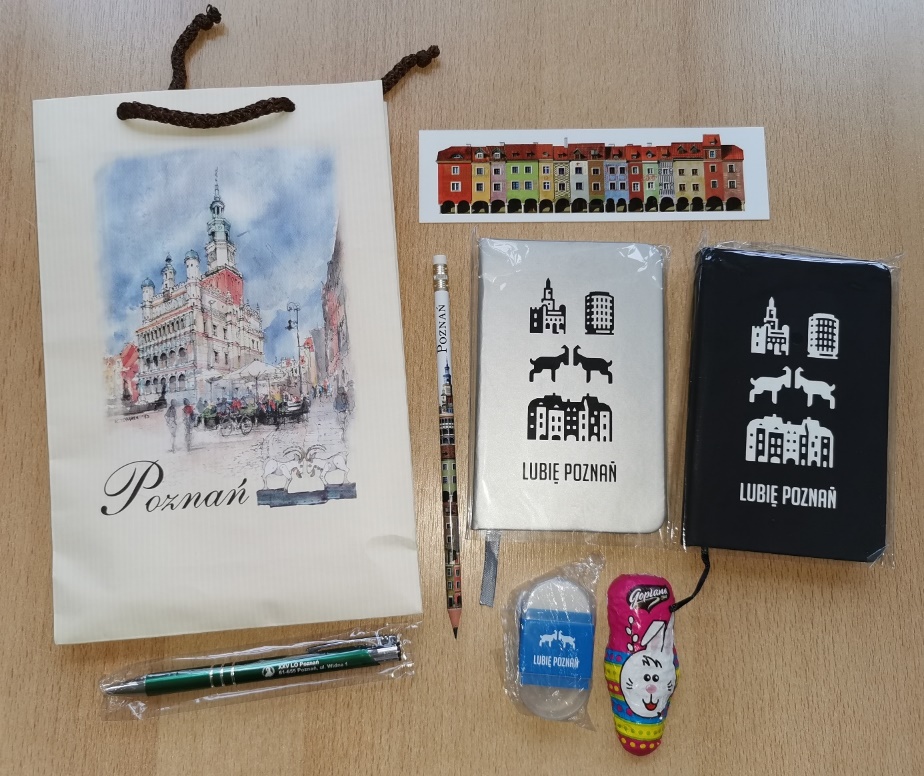 MALOWANIE PISANEK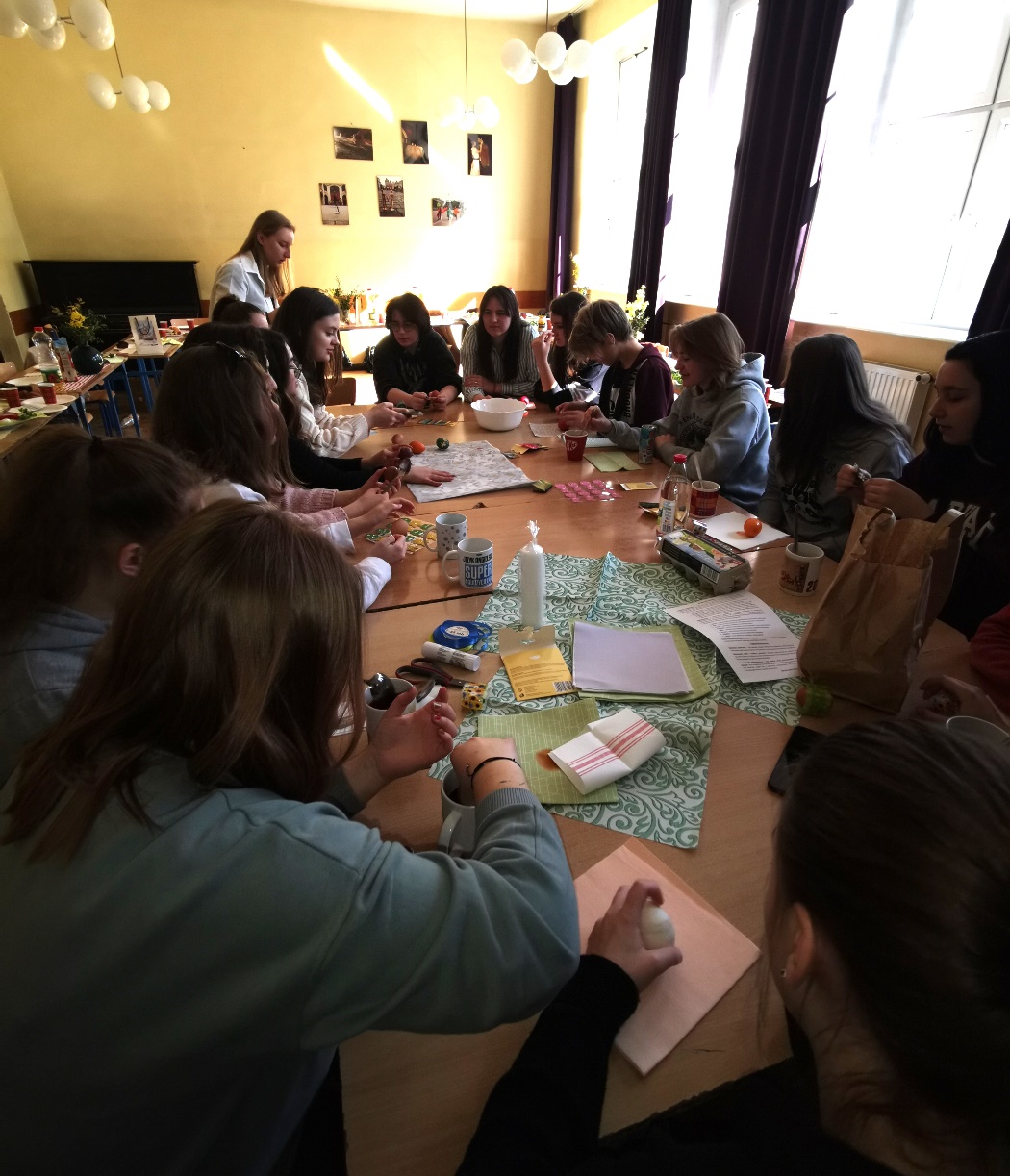 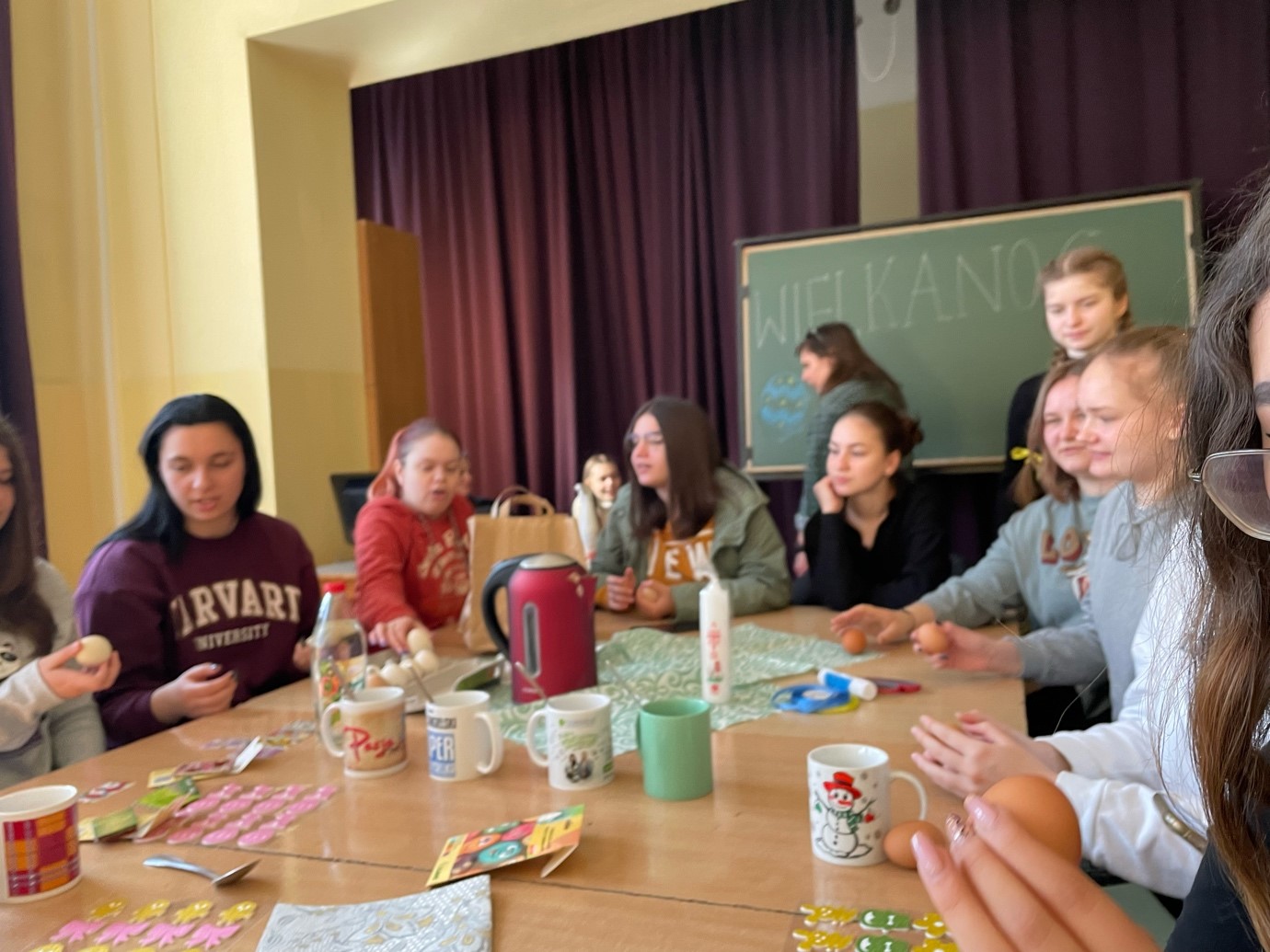 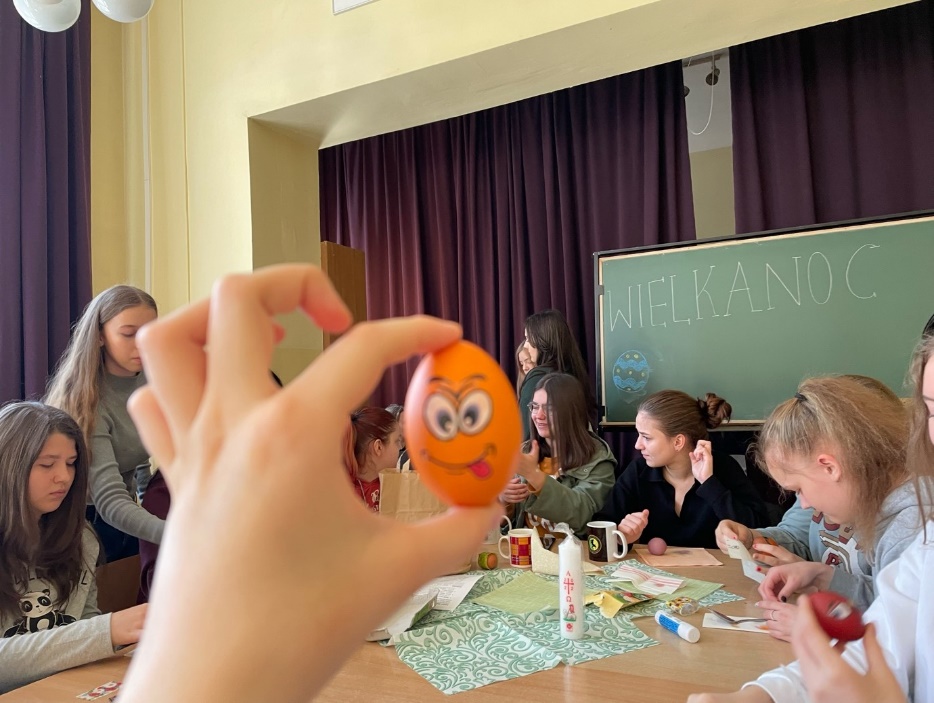 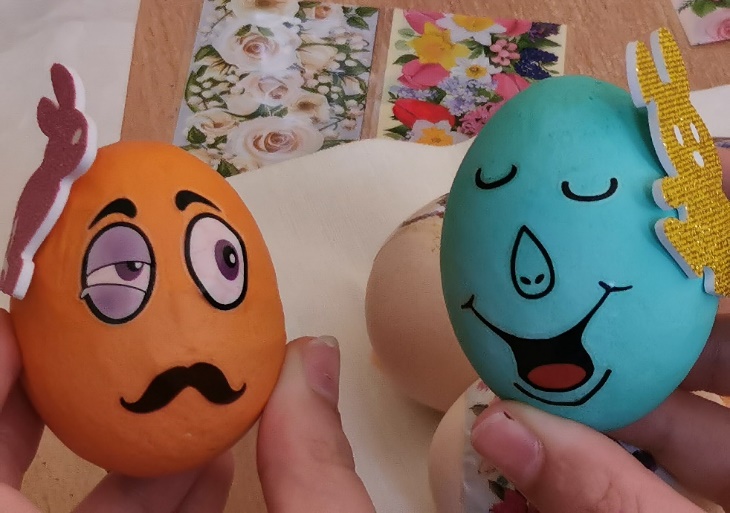 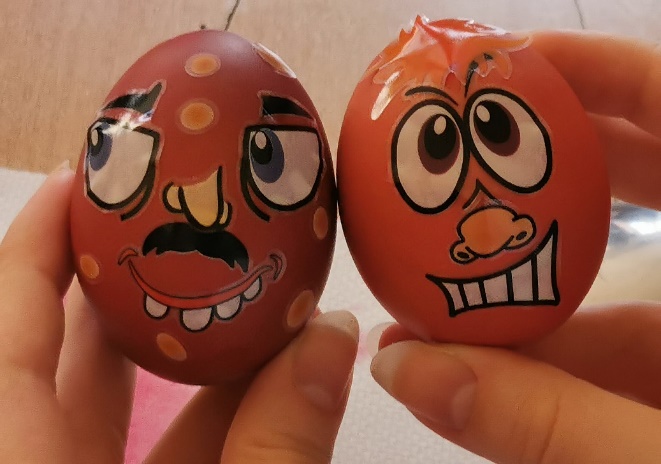 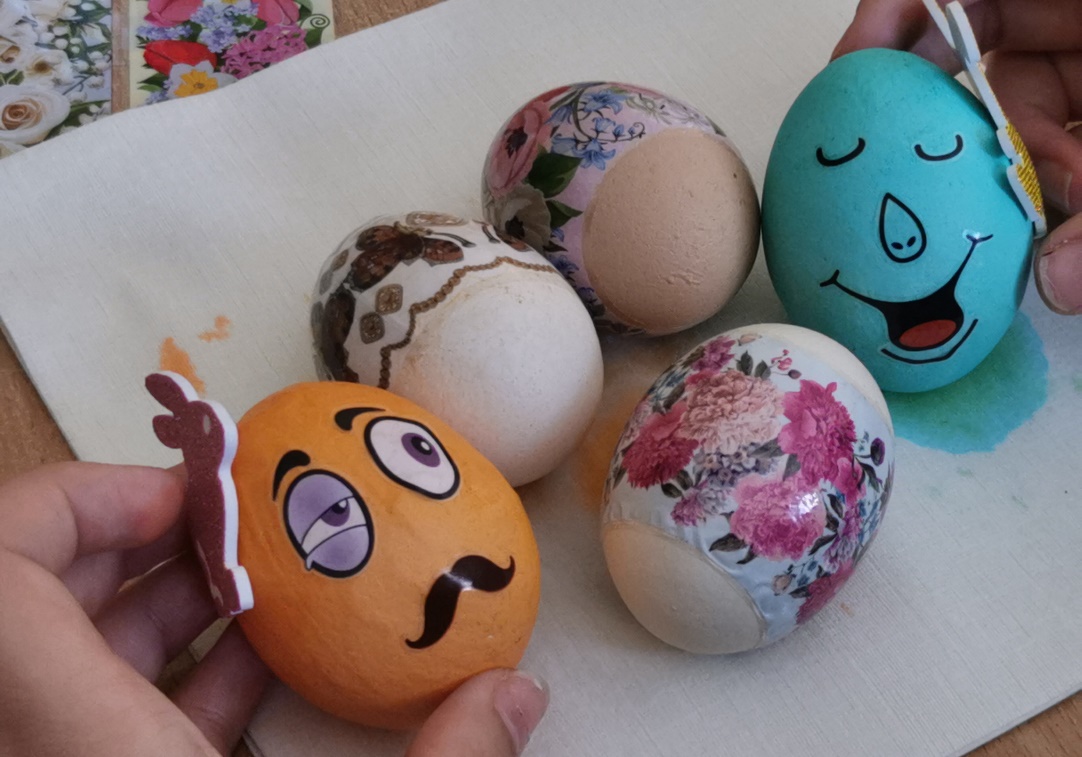 WESOŁYCH ŚWIĄT!Poznań, 12.04.2022 r.